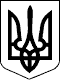 БЕРЕГІВСЬКА РАЙОННА ДЕРЖАВНА АДМІНІСТРАЦІЯЗАКАРПАТСЬКОЇ ОБЛАСТІР О З П О Р Я Д Ж Е Н Н Я__17.09.2020__                                   Берегове                                      № __264_Про ведення обліку дітей дошкільного, шкільного віку та учнів  у Берегівському районі	Відповідно до статті 22 Закону України „Про місцеві державні адміністрації”, статті 66 Закону України „Про освіту”, статей 18 і 37 Закону України „Про загальну середню освіту”, Порядку ведення обліку дітей дошкільного, шкільного віку та учнів, затвердженого постановою Кабінету Міністрів  України  від  13  вересня  2017  року  №  684,  із  змінами, внесеними згідно з постановою  Кабінету  Міністрів  України  від  19 вересня  2018  року № 806,   з метою створення умов для здобуття вихованцями дошкільної освіти, дітьми шкільного віку та учнями обов’язкової загальної середньої освіти, здійснення контролю за охопленням навчанням підлітків шкільного віку, за відвідуванням ними навчальних занять	ЗОБОВ’ЯЗУЮ:	1.Відділу з питань освіти районної державної адміністрації, службі у справах дітей районної державної адміністрації, Берегівському відділу поліції  Головного управління Національної поліції у Закарпатській області, селищній, сільським радам організувати ведення обліку дітей дошкільного, шкільного віку та учнів, відповідно до Порядку ведення обліку дітей дошкільного, шкільного віку та учнів району в межах відповідної адміністративно-територіальної одиниці та закріплених за   закладами освіти територій обслуговування, шляхом створення та постійного оновлення реєстру даних про них. 	2.Визначити відповідальними за створення та постійне оновлення реєстру дітей дошкільного, шкільного віку та учнів:	у межах району   – відділ з питань освіти райдердажміністрації;	у межах сільських та селищної рад   – їх виконавчі комітети.	3.Виконавчим комітетам сільської та селищної рад:	призначити  відповідальних осіб  за створення та постійне оновлення реєстру даних дітей дошкільного, шкільного віку в межах  адміністративно – територіальної одиниці;	створити реєстр даних дітей дошкільного, шкільного віку в межах  адміністративно – територіальної одиниці із залученням даних  від  служби у справах  дітей  райдержадміністрації   та  спеціальних  установ  та  закладів,  що 2здійснюють соціальних захист і профілактику правопорушень дітей дошкільного, шкільного віку та забезпечити його постійне оновлення  у відповідності до вимог Порядку ведення обліку дітей дошкільного,  шкільного віку та учнів;	для забезпечення реалізації прав дітей дошкільного віку надати відділу з питань освіти райдержадміністрації інформацію про кількість дітей дошкільного віку (на кожний рік народження окремо) подати до 01 жовтня 2020 року згідно з додатком 1;	для забезпечення реалізації прав дітей шкільного віку надати відділу освіти райдержадміністрації інформацію про кількість дітей шкільного віку (на кожний рік народження окремо) подати до 01 жовтня 2020  згідно з додатком 2;	інформувати відділ  з питань освіти райдержадміністрації  про оновлення  та зміни реєстру даних дітей дошкільного, шкільного віку в межах  адміністративно – територіальної одиниці для подальшого внесення змін та доповнень в районний реєстр;	закріпити територію обслуговування за закладами дошкільної освіти.Відділу з питань освіти райдержадміністрації:	здійснювати координацію роботи з обліку дітей дошкільного, шкільного віку та учнів;	призначити відповідальну особу за створення та оновлення районного  реєстру даних дітей дошкільного, шкільного віку та  учнів; 	забезпечити протягом 10 робочих днів обробку даних, отриманих від відповідальних за створення та оновлення реєстру  виконавчих комітетів сільських  та селищної рад,  звірку з даними районного реєстру та внесення до нього, в разі потреби, відповідних змін та доповнень;	забезпечити складання та подання статистичного звіту  про кількість дітей дошкільного та шкільного віку за формою та у порядку,  затвердженому Міністерством освіти і науки  України.	закріпити територію обслуговування за закладами загальної середньої освіти.	закріпити територію обслуговування за закладами дошкільної освіти, які знаходяться в оперативному управлінні відділу з питань освіти райдержадміністрації.	5.Керівникам закладів освіти району  у разі відсутності учнів, які не досягли повноліття, на навчальних заняттях протягом 10 робочих днів підряд з невідомих або без поважних причин, невідкладно надавати Берегівському відділу поліції  Головного управління Національної поліції у Закарпатській області та службі у справах дітей  райдержадміністрації дані на таких учнів для провадження діяльності відповідно до законодавства, пов’язаної із захистом їх прав на здобуття загальної середньої освіти.	6.Контроль за виконанням цього розпорядження покласти на заступника  голови районної державної адміністрації Бімбу Ф.Ф..Голова державної адміністрації                                          Іштван ПЕТРУШКАДодаток 1до  розпорядження  17.09.2020 № 264 Інформаціяпро кількість дітей дошкільного віку, які проживають на території  ________________________________(назва населеного пункту)Начальник відділу з питань освіти райдержадміністрації                                                     Василь ЛЕНДЄЛДодаток 2до  розпорядження  17.09.2020 № 264 Інформаціяпро кількість дітей шкільного віку, які проживають на території  ________________________________(назва населеного пункту)Начальник відділу з питань освіти райдержадміністрації                                                     Василь ЛЕНДЄЛ № з/пПрізвище, ім’я, по батькові дитиниДата народже-нняМісце проживання/перебування/Місце навчанняФорма навчання(згідно ст.9 ЗУ «По освіту»)Група Належність до категорії осіб з ООП1.2.3.… № з/пПрізвище, ім’я, по батькові дитиниДата народже-нняМісце проживання/перебування/Місце навчанняФорма навчання(згідно ст.9 ЗУ «По освіту»)КласНалежність до категорії осіб з ООП1.2.3.…